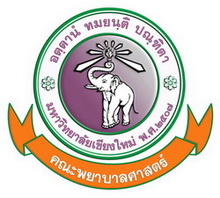 แบบเสนอโครงการวิจัย คณะพยาบาลศาสตร์ มหาวิทยาลัยเชียงใหม่ส่วนที่ 1   ข้อมูลทั่วไปชื่อโครงการวิจัย(ภาษาไทย)	...................................................................................................................................		...................................................................................................................................(ภาษาอังกฤษ)	...................................................................................................................................		...................................................................................................................................คณะผู้วิจัย	1.  ชื่อ-สกุล......................................................................			สัดส่วน …….…%2.  ชื่อ-สกุล......................................................................			สัดส่วน …….…%3.  ชื่อ-สกุล......................................................................			สัดส่วน …....…%4.  ชื่อ-สกุล......................................................................			สัดส่วน …….…%ที่ปรึกษาโครงการวิจัย (ถ้ามี)ชื่อ-สกุล ..........................................................................................		สัดส่วน …….…%คำรับรองของที่ปรึกษาโครงการวิจัย 	ข้าพเจ้า ................................................................ สังกัด ..........................................................ได้ทำการตรวจสอบและให้คำแนะนำในการเขียนโครงร่างการวิจัยฉบับนี้แล้ว ตลอดจนจะให้คำปรึกษาในการดำเนินการวิจัยและในการตีพิมพ์เผยแพร่ เมื่องานวิจัยนี้เสร็จสิ้นเพื่อให้งานวิจัยและผลงานวิจัยเป็นไปตามมาตรฐานการวิจัย					ลงชื่อ	(...........................................................)	ที่ปรึกษาโครงการวิจัยลงชื่อ	(.............................................................)	หัวหน้าโครงการวิจัย	วันที่..............................................ส่วนที่ 2  ลักษณะโครงการวิจัย1. โปรดระบุความสอดคล้องของโครงการวิจัยกับแผนการวิจัยแบบบูรณาการ	ยุทธศาสตร์การพัฒนาคุณภาพคนและสังคมไทยสู่สังคมแห่งภูมิปัญญาการเรียนรู้	ยุทธศาสตร์การสร้างความเข้มแข็งของชุมชนและสังคมให้เป็นรากฐานที่มั่นคงของประเทศ	ยุทธศาสตร์การปรับโครงสร้างเศรษฐกิจให้สมดุลและยั่งยืน	ยุทธศาสตร์การพัฒนาบนฐานความหลากหลายทางชีวภาพและการสร้างความมั่นคงของฐานทรัพยากรและสิ่งแวดล้อม	ยุทธศาสตร์การเสริมสร้างธรรมาภิบาลในการบริหารจัดการประเทศอื่น ๆ  (ถ้ามี) ………………………………………………………2. โปรดระบุความสอดคล้องกับ Research Mapping ของคณะฯ ดังนี้		Health Promotion	Long Term Care	อื่น ๆ  โปรดระบุ ......................................3. โครงการวิจัยของท่านสอดคล้องกับประเด็นใด	การพยาบาลผู้ใหญ่การพยาบาลผู้สูงอายุการพยาบาลสุขภาพจิตและจิตเวชการพยาบาลการควบคุมการติดเชื้อการบริหารการพยาบาลและระบบสุขภาพการพยาบาลอาชีวอนามัยการพยาบาลกุมารเวชศาสตร์การพยาบาลชุมชนการพยาบาลสตรีและผดุงครรภ์การศึกษาพยาบาลอื่นๆ  โปรดระบุ...............................................ส่วนที่ 3  รายละเอียดโครงการวิจัยความสำคัญและที่มาของปัญหา ระบุแนวความคิดพื้นฐานหรือปัญหาที่มีความสำคัญหรือมีความจำเป็นที่ต้องทำการวิจัย หรือช่องว่างขององค์ความรู้ (Gap of Knowledge)วัตถุประสงค์ของโครงการวิจัย/คำถามวิจัย/สมมติฐาน ระบุให้ชัดเจนนิยามศัพท์  เขียนเป็นเชิงปฏิบัติการกรอบแนวคิดทางการวิจัยการทบทวนวรรณกรรม/งานวิจัยที่เกี่ยวข้อง เขียนในลักษณะบูรณาการเอกสารอ้างอิงใช้รูปแบบ APAขอบเขตของโครงการวิจัยระเบียบวิธีวิจัย ระบุวิธีการทำการวิจัยในเรื่องต่อไปนี้ให้ชัดเจนประชากรและกลุ่มตัวอย่าง ระบุลักษณะประชากรและเกณฑ์การคัดเลือกลุ่มตัวอย่างกลุ่มตัวอย่าง การกำหนดขนาดตัวอย่างและวิธีการคัดเลือกตัวอย่างเครื่องมือวิจัย ระบุรายละเอียดของเครื่องมือและการตรวจสอบคุณภาพเครื่องมือ หากเป็นการวิจัยเชิงคุณภาพ ให้ระบุแนวคำถามการวิจัยและการตรวจสอบความเชื่อถือได้ของข้อมูลการดำเนินการวิจัย ระบุขั้นตอนวิธีการดำเนินการวิจัยและการรวบรวมข้อมูลการพิทักษ์สิทธิ์การวิเคราะห์ข้อมูล เขียนให้สอดคล้องและเรียงลำดับตามวัตถุประสงค์แผนการดำเนินงาน  (Gantt chart)ประโยชน์ที่คาดว่าจะได้รับงบประมาณของโครงการวิจัย โดยแสดงรายละเอียดประมาณการค่าใช้จ่าย จำแนกตามหมวดค่าตอบแทน หมวดวัสดุ  หมวดค่าใช้สอยส่วนที่ 4 ประวัติผู้วิจัยคนที่ 1ชื่อ-สกุลตำแหน่งทางวิชาการหน่วยงานที่อยู่เบอร์ติดต่อประวัติการศึกษาสาขาวิชาที่มีความชำนาญพิเศษประสบการณ์ที่เกี่ยวข้องกับการบริหารงานวิจัยทั้งภายในและภายนอกประเทศงานวิจัยที่ดำเนินการแล้วเสร็จ------------------------------------------